Załącznikdo Uchwały Zarządu Województwa Wielkopolskiegonr 4613./2022z dnia 3 lutego 2022 rokuRegulamin Programu pn. „Błękitno-zielone inicjatywy dla Wielkopolski”1. Cel Programu.Celem Programu pn. „Błękitno – zielone inicjatywy dla Wielkopolski”, zwanego dalej Programem, jest  zachowanie i zwiększenie terenów zielonych, poprawa jakości wód, wykorzystanie na większą skalę odnawialnych źródeł energii, eliminacja zanieczyszczenia środowiska.2. Beneficjenci – podmioty z terenu województwa wielkopolskiego: jednostki samorządu terytorialnegoUWAGA: - miasta na prawach powiatu nie mogą być beneficjentami. Wnioski złożone przez miasta na prawach powiatu podlegać będą odrzuceniu.3. Przedmiot dofinansowania.Dofinansowaniem zostaną objęte przedsięwzięcia zmierzające do zachowania i zwiększenia terenów zielonych, poprawy jakości wód, wykorzystania na większą skalę odnawialnych źródeł energii, eliminacji zanieczyszczenia środowiska.Przykładowo: redukcja lub ograniczanie zużycia paliw konwencjonalnych, ogrody deszczowe; zielone place zabaw; zielone przystanki; zielone dachy; zielone fasady i ściany; nawierzchnie przepuszczalne; podłoża strukturalne; ogrody/parki/ skwery miododajne; chodniki rampowe wybiegi/place zabaw dla psów/kotów; ogrody sensoryczne; ścieżki/aleje ekoedukacyjne; tereny rekreacyjne/oazy zieleni; tworzenie wspólnych przestrzeni zielonych/rozwiązania w przestrzeni gminnej mające na celu zastępowanie utwardzonych nawierzchni zielenią; nasadzenia starych (polskich) odmian drzew i krzewów; domki dla owadów; zielone sale wykładowe; rowery miejskie stacje ładowania samochodów elektrycznych  odnawialne źródła energii4. Składanie wniosków o dofinansowanie w ramach Programu.Wnioski należy składać na określonym formularzu (załącznik nr 1 Regulaminu) pocztą tradycyjną na adres Urzędu Marszałkowskiego Województwa Wielkopolskiego w Poznaniu, 
al. Niepodległości 34, 61-714 Poznań, osobiście do Punktu Kancelaryjnego Urzędu Marszałkowskiego Województwa Wielkopolskiego w Poznaniu bądź poprzez 
e-PUAP w terminie do 31 marca 2022 r.O zachowaniu terminu złożenia wniosku decyduje data nadania wniosku w wersji papierowej w zamkniętej kopercie z adnotacją: Program pn. „Błękitno - zielone inicjatywy dla Wielkopolski”, data osobistego złożenia w Punkcie Kancelaryjnym Urzędu Marszałkowskiego Województwa Wielkopolskiego w Poznaniu bądź data wpływu przez ePUAP.5. Warunki udzielenia dofinansowania.1) Wnioskodawca ma prawo złożyć jeden wniosek.2) Środki finansowe w ramach dotacji celowej zostaną przyznane pod warunkiem, że Sejmik Województwa Wielkopolskiego podejmie w drodze uchwały decyzję o ich przyznaniu. 3) Przedsięwzięcie objęte wnioskiem może być współfinansowane z innych środków, 
za wyjątkiem środków europejskich, przy czym wkład własny Wnioskodawcy nie może być mniejszy niż 20% łącznej wysokości kosztów kwalifikowalnych.  4) Trwałość przedsięwzięcia nie może być krótsza niż 5 lat od dnia zaakceptowania sprawozdania końcowego z wykonania przedsięwzięcia. W przypadku niespełnienia tego warunku, udzielona dotacja będzie podlegać zwrotowi proporcjonalnie do stwierdzonych naruszeń w tym zakresie. 5) W przypadku gdy przedsięwzięcie jest związane z nieruchomością,  do naboru zgłoszone mogą być jedynie przedsięwzięcia realizowane na nieruchomości, do której Wnioskodawca ma tytuł prawny co najmniej do 31 grudnia 2027 roku,6) Dotacja może być wykorzystana wyłącznie na wydatki inwestycyjne związane 
z realizowanym przedsięwzięciem. Całkowite bądź częściowe niespełnienie tego warunku stanowić będzie podstawę zwrotu dotacji w odpowiednim zakresie.   6. Forma i wysokość dofinansowania.1) Wnioskodawcy, których przedsięwzięcia zostaną wyłonione w ramach Programu, uzyskająpomoc finansową w formie dotacji celowej z budżetu Województwa Wielkopolskiego.2) Podstawą udzielenia dotacji będzie umowa o udzielenie pomocy finansowej w formie dotacjicelowej zawarta pomiędzy Województwem Wielkopolskim a Wnioskodawcą.3) Maksymalna kwota dofinansowania przedsięwzięcia przez Województwo Wielkopolskie wynosi 50 000,00 zł, jednak nie więcej niż 80% łącznej puli kosztów kwalifikowalnych przedsięwzięcia wskazanych we wniosku poniesionych po dacie podpisania umowy, o której mowa w pkt 6.2. Pozostałe środki muszą być zabezpieczone przez Wnioskodawcę, przy założeniu, że dopuszcza się możliwość współfinansowania przedsięwzięcia z innych źródeł, przy czym minimalny wkład finansowy Wnioskodawcy nie może być mniejszy niż 20%4) Kwotę dotacji celowej zawartą we wniosku o dofinansowanie należy określić w pełnych złotych.7. Kwalifikowalność kosztów.1) Koszty kwalifikowalne to koszty przedsięwzięcia, które zostaną sfinansowane ze środkówdotacji celowej i z wkładu własnego Wnioskodawcy oraz określone w załączniku rzeczowo – finansowym do umowy, o której mowa w pkt 6.2.2) Koszty kwalifikowalne obejmują m. in.: wykonanie usług budowlanych, zakup materiałów budowlanych, zakup sadzonek drzew, krzewów oraz innej roślinności, zakup materiałów ogrodniczych, wykonanie systemów rozprowadzających wodę i nawadniających wraz ze sterownikami, zakup materiałów do wykonania systemów rozprowadzających wodę i nawadniającychwraz ze sterownikami, zakup i montaż zbiornika magazynującego wodę, zakup i montaż wyposażenia placu zabaw, zakup wyposażenia wybiegu dla psów/kotów, zakup innych uzasadnionych materiałów, towarów oraz wykonanie innych uzasadnionychusług bezpośrednio związanych z realizacją zadania zakup rowerów miejskich/stojaków na rowery zakup i montaż elementów instalacji dotyczącej odnawialnych źródeł energii  zakup i montaż  stacji ładowania samochodów elektrycznych 3) Do wkładu finansowego Wnioskodawcy, zalicza się również tę część kosztów kwalifikowalnych przedsięwzięcia, która została przewidziana przez Wnioskodawcę do sfinansowania w całości ze środków własnych i która została poniesiona przed dniem zawarcia umowy, jednak nie wcześniej niż po dniu złożenia wniosku.4) Propozycję otrzymania dofinansowania uzyskają tylko Wnioskodawcy, których wnioski według kolejności zdobyły najwyższą liczbę punktów. Oznacza to, że nie wszystkie wnioski zaopiniowane pozytywnie muszą uzyskać dotacje celowe z budżetu Województwa Wielkopolskiego.5) Podmiotami uprawnionymi do ponoszenia kosztów kwalifikowalnych są jednostki wskazanew punkcie 2 Regulaminu.6) Podatek od towarów i usług (VAT) stanowi koszt kwalifikowalny przedsięwzięcia wyłączniew sytuacji, gdy Beneficjent nie ma prawnej możliwości jego odliczenia lub odzyskania.Wnioskodawca składa stosowne „Oświadczenie o podatku VAT” stanowiące załącznik nr 3 doRegulaminu.7) Do kosztów kwalifikowalnych nie zalicza się wydatków poniesionych na: wolontariat, utrzymanie i organizację biura Wnioskodawcy, koordynację przedsięwzięcia, obsługę księgową przedsięwzięcia, przygotowanie wniosku i dokumentów (w szczególności kosztów dokumentacji technicznej,ekonomicznej, kosztorysów, zaświadczeń, pozwoleń, opłat, kosztów nadzoru budowlanego, przygotowania dokumentacji przetargowej, wizualizacji projektów oraz kosztów robót geodezyjnych i pomiarów powykonawczych).8. Ocena formalna złożonych wniosków.1) Oceny formalnej dokonują pracownicy Departamentu Korzystania i Informacji o Środowisku Urzędu Marszałkowskiego Województwa Wielkopolskiego w Poznaniu.2) Ocena formalna polega na sprawdzeniu zgodności wniosku o dofinansowanie przedsięwzięcia wraz z załącznikami z wymogami zawartymi w niniejszym Regulaminie.3) Jeżeli złożone dokumenty są nieprawidłowe, wymagają uzupełnienia lub wyjaśnień, wzywa się Wnioskodawcę do usunięcia nieprawidłowości, uzupełnienia braków lub złożenia wyjaśnień w terminie do 7 dni kalendarzowych, licząc od dnia następującego od dnia doręczenia wezwania, przy czym wezwania mogą być dokonywane w formie pisemnej lub 
w formie elektronicznej na wskazany adres e-mail.4) Jeżeli Wnioskodawca, pomimo wezwania, o którym mowa w pkt. 8.3, nie usunie 
w wyznaczonym terminie nieprawidłowości, braków lub nie złoży wyjaśnień, wniosek zostanie odrzucony jako niezgodny z wymogami określonymi w niniejszym Regulaminie.5) Odrzuceniu podlegają wnioski niezgodne z przedmiotem dofinansowania określonym 
w pkt. 3, niespełniające warunków określonych w punkcie 4, 5 i 6 niniejszego Regulaminu.6) Złożenie wniosku nie jest równoznaczne z przyznaniem dotacji celowej.
9. Ocena merytoryczna i punktacja.1) Oceny merytorycznej dokonują pracownicy Departamentu Korzystania i Informacji 
o Środowisku Urzędu Marszałkowskiego Województwa Wielkopolskiego w Poznaniu.2) Przy ocenie wniosków brane będą pod uwagę następujące kryteria:a) zgodność wniosku z celami Programu wskazanymi w pkt 1 (0-10),b) zasadność przedstawionej kalkulacji kosztów realizacji przedsięwzięcia w odniesieniu do planowanych działań (0-10),c) zasadność realizacji przedsięwzięcia - ocena planowanego efektu ekologicznego (0-10);d) realność realizacji przedsięwzięcia (0-10),e) wpływ projektu na zachowanie i zwiększenie terenów zielonych/poprawę jakości wód/ wykorzystanie odnawialnych źródeł energii/eliminację zanieczyszczenia środowiska (0-20),f) bezpłatny dostęp dla społeczeństwa terenu po zakończeniu realizacji przedsięwzięcia 
(0-10);g) możliwość wykorzystania stworzonej w ramach przedsięwzięcia infrastruktury przez mieszkańców (0-10);3) Każdy wniosek może otrzymać maksymalnie 80 punktów za spełnienie kryteriów merytorycznych.10. Przyznanie dotacji.1) Decyzję w sprawie przyznania środków finansowych w ramach dotacji celowej podejmuje w drodze uchwały Sejmik Województwa Wielkopolskiego.Od uchwały tej nie przysługuje odwołanie.2) Wyniki konkursu zostaną opublikowane na stronie internetowej: www.umww.pl.3) Propozycję otrzymania dofinansowania uzyskają tylko Wnioskodawcy, których wnioski według kolejności zdobyły najwyższą liczbę punktów. Oznacza to, że nie wszystkie wnioski zaopiniowane pozytywnie muszą uzyskać dotacje celowe z budżetu Województwa Wielkopolskiego.11. Termin realizacji przedsięwzięcia.Termin realizacji przedsięwzięcia realizowanego w ramach Programu będzie określała umowa, o której mowa w pkt 6.2.12. Zasady rozliczenia dotacji.1) Środki dotacji celowej uzyskane w związku z realizacją przedsięwzięć muszą zostać wydatkowane i rozliczone zgodnie z umową, o której mowa w pkt 6.2.2) Wnioskodawca zobowiązany jest do prowadzenia wyodrębnionej ewidencji księgowej otrzymanych w ramach dotacji środków pieniężnych oraz wydatkowania otrzymanych środkówpublicznych z zachowaniem obowiązujących przepisów, w szczególności ustawy o finansachpublicznych, ustawy Prawo zamówień publicznych oraz aktów wykonawczych wydanych na ich podstawie. Dotacja może być wykorzystana wyłącznie na wydatki inwestycyjne związane z realizowanym przedsięwzięciem.3) Wnioskodawca zobowiązany jest do sporządzenia sprawozdania finansowego z wykonaniaprzedsięwzięcia w terminie i na formularzu określonym w umowie.4) Dotacja niewykorzystana w terminie, wykorzystana niezgodnie z przeznaczeniem, w tym wykorzystana na inne wydatki Wnioskodawcy niż inwestycyjne, pobrana nienależnie lub 
w nadmiernej wysokości podlega zwrotowi na zasadach określonych w ustawie o finansach publicznych.13. Zasady kontroli.1) Przedsięwzięcia dofinansowane w ramach Programu mogą podlegać kontroli w trakcierealizacji przedsięwzięcia, a także w okresie do 5 lat od ich rozliczenia.2) Wnioskodawca zobowiązany jest do przechowywania dokumentacji związanej z realizacjąprzedsięwzięcia przez okres 5 lat od ich rozliczenia.3) Kontrolę zgodności przedsięwzięcia z umową przeprowadzają na podstawie stosownychupoważnień wyznaczeni pracownicy Urzędu Marszałkowskiego Województwa Wielkopolskiego w Poznaniu.14. Informacja.Szczegółowych informacji nt. Programu udzielają pracownicy Departamentu Korzystania 
i Informacji o Środowisku Urzędu Marszałkowskiego Województwa Wielkopolskiego 
w Poznaniu od poniedziałku do piątku w godzinach: 7:30-15:30 pod numerami telefonów: 
61 626 64 25, 61 626 64 34, 61 626 74 93 lub 61 626 75 38.15. Wymagane załączniki1) Wniosek o dofinansowanie przedsięwzięcia według wzoru stanowiącego załącznik nr 1 do niniejszego Regulaminu.2) Oświadczenie czy przedsięwzięcie objęte wnioskiem było lub jest współfinansowane ze środków Unii Europejskiej, Narodowego Funduszu Ochrony Środowiska i Gospodarki Wodnej, Wojewódzkiego Funduszu Ochrony Środowiska i Gospodarki Wodnej w Poznaniu lub z innych środków budżetu Województwa Wielkopolskiego według wzoru stanowiącego załącznik nr 2 do Regulaminu.3) Oświadczenie o podatku VAT, według wzoru stanowiącego załącznik nr 3 do Regulaminu.4) Dokument potwierdzający tytuł prawny do nieruchomości lub oświadczenie o prawie do dysponowania nieruchomością – w przypadku o którym mowa w pkt. 5.4.5) Pozwolenie na budowę lub potwierdzenie zgłoszenia robót, jeśli prowadzone prace wymagają przeprowadzenia takiego postępowania i uzyskania ww. dokumentu na podstawie przepisów Prawo budowlane.6) Aktualną kopię mapy ewidencyjnej, na której należy zaznaczyć realizowaną inwestycję.7) Projekt, jeżeli jest wymagany.8) Pełnomocnictwo, jeżeli zostało udzielone – oryginał lub kopia.Kopie powyższych dokumentów powinny być potwierdzone za zgodność z oryginałem przezosoby do tego upoważnione.16. Postanowienia końcowe.1) Niniejszy Regulamin wraz z załącznikami, terminem rozpoczęcia i zakończenia naboru oraz miejscem składania wniosków o dofinansowanie przedsięwzięć podany zostanie do publicznej wiadomości na stronie internetowej www.umww.pl (podstrona Departamentu Korzystania 
i Informacji o Środowisku).2) W miejscu realizacji przedsięwzięcia winna być zamontowana w sposób trwały 
i zapewniający dobrą widoczność tablica informacyjna o minimalnych wymiarach 400x600 [mm], wykonana na sztywnym i trwałym nośniku, według wzoru stanowiącego załącznik nr 4 do Regulaminu, na której widoczne będą: nazwa Programu, herb Województwa Wielkopolskiego oraz napis o treści „Przedsięwzięcie współfinansowane przez Samorząd Województwa Wielkopolskiego”.3) Ostateczna interpretacja treści Regulaminu należy do Departamentu Korzystania 
i Informacji o Środowisku Urzędu Marszałkowskiego Województwa Wielkopolskiego 
w Poznaniu.Załącznik nr 1 do RegulaminuProgramu „Błękitno-zielone inicjatywy dla Wielkopolski”WNIOSEK O DOFINANSOWANIE W RAMACH PROGRAMU PN. „BŁĘKITNO – ZIELONE INICJATYWY DLA WIELKOPOLSKI”1. DANE WNIOSKODAWCY1. 1. Dane identyfikacyjne1.2. Forma prawna Wnioskodawcy:……………………………………………………………………………………………………………1.3. Dane osoby wyznaczonej do kontaktów roboczych w sprawie Wniosku2. Informacje dotyczące przedsięwzięcia2.1. Nazwa przedsięwzięcia:…………………………………………………………………………………………………………………………………………………………………………………………………………………………2.2. Szczegółowy opis przedsięwzięcia:……………………………………………………………………………………………………………………………………………………………………………………………………………………………………………………………………………………………………………………………………….…………………………………………………………………………………………………………..……………………………………………………………………………………………………………2.3. Lokalizacja przedsięwzięcia:……………………………………………………………………………………………………………2.4. Przewidywany efekt ekologiczny i rzeczowy:……………………………………………………………………………………………………………………………………………………………………………………………………………………………………………………………………………………………………………………………………………………………………………………………………………………………………………………2.5. Przewidywany okres realizacji przedsięwzięcia:……………………………………………………………………………………………………………2.6. Planowana data zakończenia przedsięwzięcia:……………………………………………………………………………………………………………3. Plan finansowy przedsięwzięcia3.1. Źródła finansowania przedsięwzięcia (w zaokrągleniu do pełnych złotych)3.2. Preliminarz przewidywanych kosztów (w zaokrągleniu do pełnych złotych)4. Oświadczenia Wnioskodawcy4.1. Oświadczam, że przedsięwzięcie, którego dotyczy niniejszy wniosek nie jest współfinansowane ze środków Unii Europejskiej.4.2. Oświadczam, że Wnioskodawca nie ubiega się o dofinansowanie przedmiotowego przedsięwzięcia w ramach innych konkursów/programów organizowanych przez Urząd Marszałkowski Województwa Wielkopolskiego w Poznaniu.4.3.   Oświadczam, że informacje zawarte we wniosku oraz jego załącznikach są prawdziwe 
i zgodne ze stanem prawnym i faktycznym.4.4.  Oświadczam, że jestem świadomy, że w przypadku stwierdzenia umyślnego złożenia fałszywych oświadczeń, Urząd Marszałkowski Województwa Wielkopolskiego 
w Poznaniu wykluczy wniosek z programu oraz jestem świadomy odpowiedzialności karnej wynikającej z art. 271 kodeksu karnego, dotyczącego poświadczenia nieprawdy co do okoliczności mającej znaczenie prawne.………….……………… …….……..……………………………………………………Data   podpis   i   pieczątka osoby uprawnionej do reprezentacji Wnioskodawcy___________________* właściwe skreślić5. Informacje o przetwarzaniu danych osobowych.W związku z przetwarzaniem Państwa danych osobowych informujemy, że:1)	Administratorem danych osobowych jest Województwo Wielkopolskie z siedzibą Urzędu Marszałkowskiego  Województwa  Wielkopolskiego  w  Poznaniu  przy  al.  Niepodległości 34, 61-714 Poznań, e-mail: kancelaria@umww.pl, fax 61 626 69 69 adres skrytki Urzędu na platformie ePUAP: /umarszwlkp/SkrytkaESP.2)	Dane osobowe Wnioskodawców są przetwarzane w celach:a)	zorganizowania, przeprowadzenia i rozstrzygnięcia Konkursu w ramach Programu pn. „Błękitno-zielone inicjatywy dla Wielkopolski”;b)	zawarcia i rozliczenia umowy;c)	archiwizacji.3)	Dane osobowe Wnioskodawców przetwarzamy w związku z:a)	zawarciem oraz wykonaniem umowy, której Wnioskodawca jest stroną;b)	wypełnieniem obowiązku prawnego ciążącego na administratorze.4)	W sprawach związanych z przetwarzaniem danych osobowych można kontaktować się 
z Inspektorem ochrony danych osobowych listownie pod adresem administratora danych, lub elektronicznie poprzez skrytkę ePUAP: /umarszwlkp/SkrytkaESP i e-mail: inspektor.ochrony@umww.pl.5)	Dane osobowe Wnioskodawców będą przetwarzane przez okres 10 lat licząc od roku następnego, w którym rozstrzygnięto niniejszy konkurs, zgodnie z Instrukcją Kancelaryjną.6)	Udział w Konkursie jest dobrowolny, natomiast podanie danych osobowych jest warunkiem ustawowym oraz warunkiem zawarcia umowy lub podjęcia działań niezbędnych przed jej zawarciem, a ich niepodanie skutkuje brakiem możliwości rozpatrzenia wniosku, a w efekcie zawarcia umowy.7)	Wnioskodawcom przysługuje prawo do usunięcia danych osobowych, o ile Państwa dane osobowe są przetwarzane na podstawie wyrażonej zgody, lub wynika to z wymogu prawa, lub gdy dane są już niepotrzebne do przetwarzania danych.8)	Wnioskodawcom przysługuje prawo do cofnięcia zgody na przetwarzanie danych osobowych, o ile Państwa dane osobowe są przetwarzane na podstawie wyrażonej zgody.9)	Wnioskodawcom przysługuje prawo do przenoszenia danych, o ile Państwa dane osobowe są przetwarzane na podstawie wyrażonej zgody lub są niezbędne do zawarcia umowy oraz gdy dane te są przetwarzane w sposób zautomatyzowany.10)	Wnioskodawcom przysługuje prawo do dostępu do danych osobowych, ich sprostowania lub ograniczenia przetwarzania.11)	Wnioskodawcom przysługuje prawo do wniesienia sprzeciwu wobec przetwarzania w związku z Państwa sytuacją szczególną o ile przetwarzanie Państwa danych osobowych jest niezbędne do zrealizowania zadania w interesie publicznym lub sprawowania władzy publicznej.12)	Wnioskodawcom przysługuje prawo wniesienia skargi do organu nadzorczego tj. Prezesa Urzędu Ochrony Danych Osobowych o ile uważają Państwo, iż przetwarzanie Państwa danych osobowych odbywa się w sposób niezgodny z prawem.13)	Dane osobowe Wnioskodawców będą ujawniane: a)	podmiotom świadczącym usługi na rzecz administratora danych osobowych w zakresie serwisu i wsparcia systemów informatycznych, utylizacji dokumentacji niearchiwalnej, przekazywania przesyłek pocztowych;b)	jako informacja o wynikach postępowania na stronach internetowych  www.bip.umww.pl, www.umww.pl.14)	Dane osobowe Wnioskodawców nie są przetwarzane w sposób zautomatyzowany w celu podjęcia jakiejkolwiek decyzji oraz profilowania.15)	Dane osobowe Wnioskodawców nie są przekazywane do państw spoza Europejskiego Obszaru Gospodarczego oraz nie są przekazywane organizacjom międzynarodowym.6. Spis załączników:1)  Oświadczenie o nieprowadzeniu działalności w celu osiągnięcia zysku według wzoru stanowiącego załącznik nr 2 do niniejszego Regulaminu,2)  Oświadczenie, czy przedsięwzięcie objęte wnioskiem było/jest współfinansowane ze środków Unii Europejskiej, Narodowego Funduszu Ochrony Środowiska i Gospodarki Wodnej, Wojewódzkiego Funduszu Ochrony Środowiska i Gospodarki Wodnej 
w Poznaniu lub z innych środków budżetu Województwa Wielkopolskiego (oraz w jakiej wysokości), według wzoru stanowiącego załącznik nr 3 do Regulaminu,3)    Oświadczenie o podatku VAT, według wzoru stanowiącego załącznik nr 4 do Regulaminu,4)   Dokument potwierdzający tytuł prawny do nieruchomości lub oświadczenie o prawie do dysponowania nieruchomością, w przypadku gdy realizacja przedsięwzięcia dotyczy nieruchomości,5)  Pozwolenie na budowę lub potwierdzenie zgłoszenia robót, jeśli prowadzone prace wymagają przeprowadzenia takiego postępowania i uzyskania ww. dokumentu na podstawie przepisów Prawo budowlane,6)    aktualną kopię mapy ewidencyjnej, na której należy zaznaczyć realizowaną inwestycję,7)    projekt, jeżeli jest wymagany,8)    pełnomocnictwo, jeżeli zostało udzielone – oryginał lub kopia.       Kopie powyższych dokumentów powinny być potwierdzone za zgodność z oryginałem przez osoby do tego upoważnione.Załącznik nr  2 do RegulaminuProgramu „Błękitno-zielone inicjatywy dla Wielkopolski”......................................................................Wnioskodawca........................................................................................................................................................Adres, nr telefonuO Ś W I A D C Z E N I EJa/My niżej podpisany/i, świadomy/i odpowiedzialności karnej wynikającej 
z art. 233 § 1 Kodeksu karnego oświadczam/y, że przedsięwzięcie objęte wnioskiem nie było i nie jest współfinansowane ze środków Unii Europejskiej........................................................................................................Data i podpis osoby/osób uprawnionych do reprezentacjiZałącznik nr 3 do RegulaminuProgramu „Błękitno-zielone inicjatywy dla Wielkopolski”……………………… ……… ………………………….,                               dnia …………………pieczęć Wnioskodawcy                                                                                                      miejscowość i dataOŚWIADCZENIE O PODATKU VATdotyczy przedsięwzięcia pn.: ……………...……………………………………………………..,realizowanego w ramach ks, 
w imieniu ……………...………...…..…..….…………………….…………………………………  .                                                                               (nazwa jednostki)Oświadczam, że jesteśmy/nie jesteśmy*  podatnikami podatku VAT (podatek od towaru 
i usług),NIP …………………Faktury dotyczące realizowanego przedsięwzięcia wystawiane będą na:..………………………………………………………………………                                    (nazwa jednostki)NIP …………………………………który/a jest/nie jest* podatnikiem podatku VAT (podatek od towaru i usług),Jednocześnie:- oświadczamy, że podatek VAT wykazany w fakturach dotyczących realizowanego przedsięwzięcia stanowi koszt przedsięwzięcia *,- oświadczamy, że realizując przedsięwzięcie nie możemy odzyskać w żaden sposób poniesionego kosztu podatku VAT, wykazanego w fakturach dotyczących realizowanego przedsięwzięcia, jednocześnie zobowiązujemy się do zwrotu zrefundowanego w ramach przedsięwzięcia podatku VAT, jeśli zaistnieją przesłanki umożliwiające odzyskanie przez nas tego podatku*.………………….………….…					 …………………………………..       Główny księgowy (Skarbnik)					                 podpis i pieczątka*  właściwe skreślićZałącznik nr 4 do RegulaminuProgramu „Błękitno-zielone inicjatywy dla Wielkopolski”NAZWA WNIOSKODAWCYWojewództwoPowiatGminaMiejscowośćKod pocztowyUlicaNr domu/lokaluNr telefonuAdres e-mailNIPREGONImię i nazwiskoStanowiskoNr telefonuAdres e-mailŹródła finansowaniaKwotaudział %Śródki własneŚrodki z dotacjiŚrodki z innych źródełCałkowity koszt 100 %KosztyZakres rzeczowyZakres rzeczowyKwotaKosztyJednostka miaryIlośćKoszty(wydatki i zakupy inwestycyjne)Razem ” NAZWA PRZEDSIĘWZIĘCIA”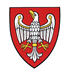 - przedsięwzięcie zostało  zrealizowane 
w ramach Programu:„Błękitno-zielone inicjatywy dla Wielkopolski”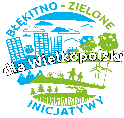 Przedsięwzięcie współfinansowane przez Samorząd Województwa Wielkopolskiego